Steps to Distribute Michigan Harvest of the MonthTM Resources 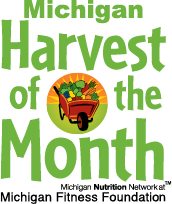 Integrate Michigan Harvest of the MonthTM into your school meal programs to reinforce the student messages about eating more fruits and vegetables. Use this guide as you distribute the posters and teacher resource packages in your buildings.Step 1 Communicate with your school staff (principals, teachers, child nutrition staff, etc.) about the nutrition education resources, Michigan Harvest of the MonthTM, provided at no cost to your school by the Michigan Fitness Foundation. Customize your communication with various staff members so you can include their expectation and role. For example:Principals will encourage to students trying new foods and eat more fruits and vegetables.Teachers will use the Michigan Harvest of the MonthTM materials at least twice a month. They will engage students in activities found within the Teacher Resource Package (individual envelopes containing featured fruit and vegetable materials) to encourage them to eat more fruits and vegetables.Child nutrition will staff display posters in or near the cafeteria. They will talk with students during breakfast, lunch and FFVP snacks to reinforce the classroom lessons. Refer to the Child Nutrition Director Training Guide – How to Grow Healthy Students (Gaining Support and Materials) for additional suggestions and details. Step 2Take stock and gather the materials you received from the Michigan Fitness Foundation in order to incorporate and coincide with your FFVP snack rotation. Find additional resource such as translated materials and customizable menu slicks available on our website http://www.michigannutritionnetwork.org/harvest-of-the-monthStep 3As you feature the fruit or vegetable, deliver coinciding teacher resource packages to classrooms or mailboxes. (Delivering the resources ahead of time or at the same time as the FFVP snack reinforces to the teacher how these education materials go along with the fruit or vegetable being served.)Deliver posters to child nutrition staff and remind them to display posters in or near the cafeteria.Step 4Acknowledge what you see principals, teachers, child nutrition staff, etc. doing to implement Michigan Harvest of the MonthTM. Encourage them to keep using the materials throughout the year.Step 5Between November and December, order materials intended for January - June that feature additional fruits and vegetables. Details on ordering additional items will come via email in October.Questions? Contact Jamie Rahrig, Project Manager at the Michigan Fitness Foundation, at 517-908-3842 or jrahrig@michiganfitness.org.The US Department of Agriculture prohibits discrimination against its customers, employees, and applicants for employment on the bases of race, color, national origin, age, disability, sex, gender identity, religion, reprisal and, where applicable, political beliefs, marital status, familial or parental status, sexual orientation, or if all or part of an individual's income is derived from any public assistance program, or protected genetic information in employment or in any program or activity conducted or funded by the Department. If you wish to file a Civil Rights program complaint of discrimination, complete the USDA Program Discrimination Complaint Form, found online at http://www.ascr.usda.gov/complaint_filing_cust.html, or at any USDA office, or call (866) 632-9992 to request the form. You may also write a letter containing all of the information requested in the form. Send your completed complaint form or letter to us by mail at U.S. Department of Agriculture, Director, Office of Adjudication, 1400 Independence Avenue, S.W., Washington, D.C. 20250-9410, by fax (202) 690-7442 or email at program.intake@usda.gov.  Individuals who are deaf, hard of hearing, or have speech disabilities and wish to file either an EEO or program complaint please contact USDA through the Federal Relay Service at (800) 877-8339 or (800) 845-6136 (in Spanish).For any other information dealing with Supplemental Nutrition Assistance Program (SNAP) issues, persons should either contact the USDA SNAP Hotline Number at (800) 221-5689, which is also in Spanish or call the Michigan hotline number at (855) ASK-MICH. This material was funded in whole or in part by the USDA’s Supplemental Nutrition Assistance Program (SNAP) by way of the State of Michigan and the Michigan Fitness Foundation. These institutions are equal opportunity providers and employers. People who need help buying nutritious food for a better diet, call the toll free Michigan Food Assistance Program Hotline: (855) ASK-MICH.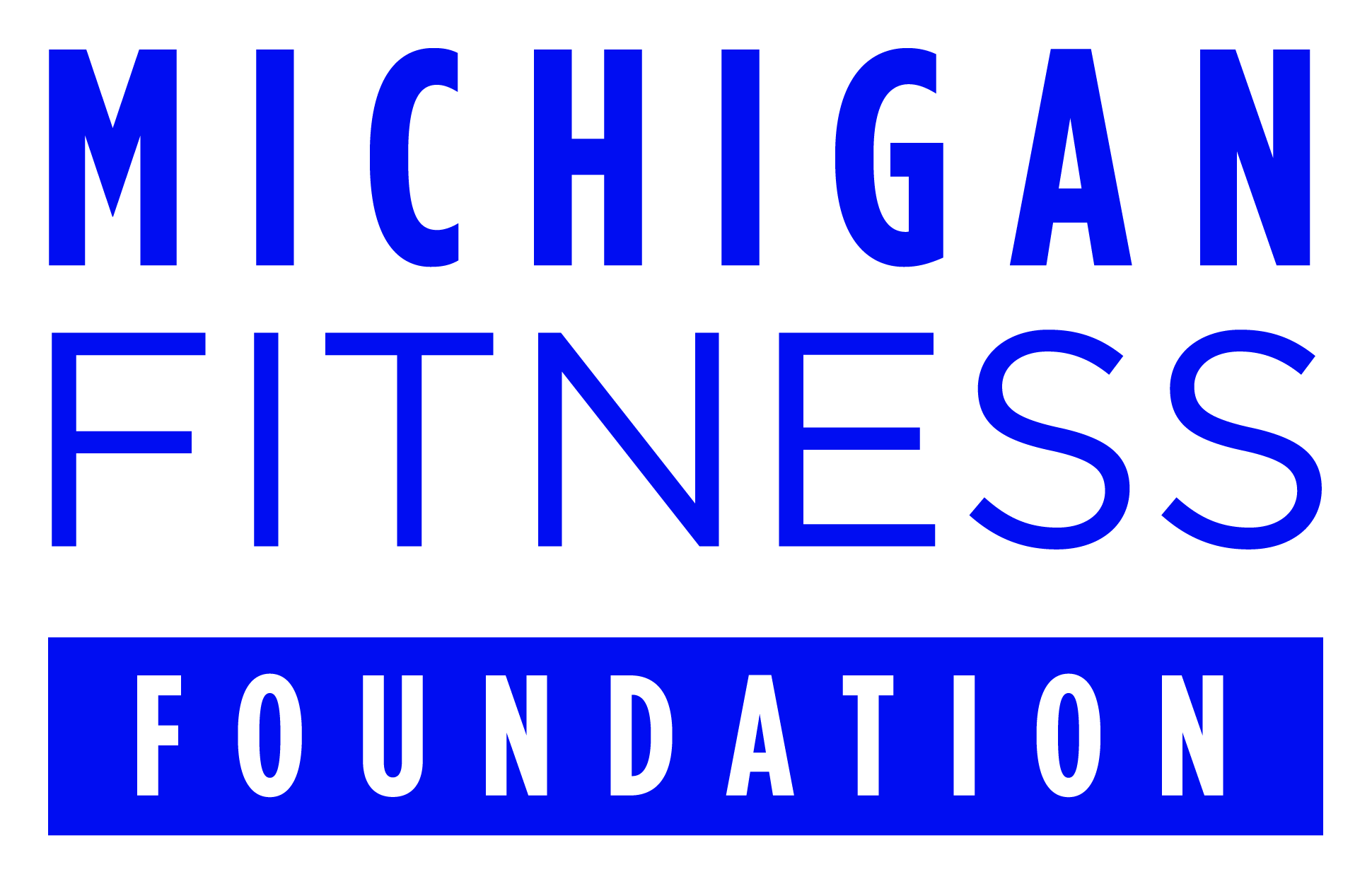 